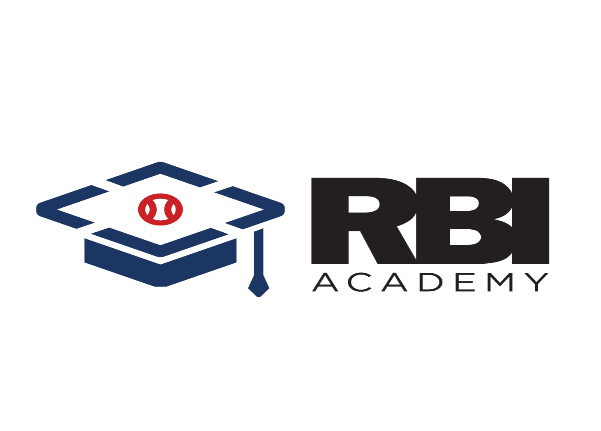                           PLEASE ANSWER THE BELOW AND RETURN NEXT WEEK TO YOUR FOLDERWEEK 2: NAME:……………………………………………….Q- WHAT ARE YOUR STRENGTHS DURING A GAME?A- Q- WHAT ARE YOUR STRENGTHS WHEN ON THE BENCH?A-Q- WHAT DO YOU THINK YOU NEED TO WORK IN THE GAME?A-Q- WHAT DO YOU THINK YOU NEED TO WORK OUTSIDE OF PLAYING SPORT?A-Q- WHAT IS MORE IMPORTANT TO YOU, WINNING OR LEARNING?A-Q- IF YOU LOSE A GAME, WHAT IS SOMETHING YOU COULD TAKE AWAY FROM IT?A-Q- IS THERE ANY ADVICE YOU HAVE RECEIVED THAT YOU REMEMBER AND STICK BY? WHAT WAS IT, AND WHO TOLD YOU?A-Q- WHAT DOES INTENSITY MEAN TO YOU?A-